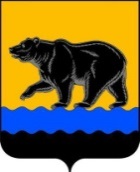 АДМИНИСТРАЦИЯ ГОРОДА НЕФТЕЮГАНСКАРАСПОРЯЖЕНИЕ10.12.2018 											№ 369-рг.НефтеюганскО внесении изменения в распоряжение администрации города Нефтеюганска от 27.01.2017 № 28-р «Об утверждении плана мероприятий («дорожной карты») администрации города Нефтеюганска по созданию объекта «Средняя общеобразовательная школа в 17 микрорайоне г.Нефтеюганска (Общеобразовательная организация с углубленным изучением отдельных предметов с универсальной безбарьерной средой)» в соответствии с концессионным соглашением»В целях реализации муниципальной программы города Нефтеюганска «Развитие образования и молодежной политики в городе Нефтеюганске на 2014-2020 годы», утвержденной постановлением администрации города Нефтеюганска от 29.10.2013 № 1212-п:1.Внести в распоряжение администрации города Нефтеюганска от 27.01.2017 № 28-р «Об утверждении плана мероприятий («дорожной карты») администрации города Нефтеюганска по созданию объекта «Средняя общеобразовательная школа в 17 микрорайоне г.Нефтеюганска (Общеобразовательная организация с углубленным изучением отдельных предметов с универсальной безбарьерной средой)» в соответствии с концессионным соглашением» (с изменениями, внесенными распоряжениями администрации города от 05.04.2017 № 135-р, от 09.06.2017 № 218-р, от 04.07.2017 № 254-р, от 28.03.2018 № 90-р, от 19.04.2018 № 118-р, от 28.08.2018 № 242-р, от 02.10.2018 № 274-р) следующее изменение: приложение к распоряжению изложить согласно приложению к настоящему распоряжению.          2.Департаменту по делам администрации города (Нечаева С.И.) разместить постановление на официальном сайте органов местного самоуправления города Нефтеюганска в сети Интернет.          3.Контроль исполнения распоряжения возложить на заместителя главы города Нефтеюганска Е.А.Абрамову.Глава города Нефтеюганска                                                                 С.Ю.ДегтяревПриложение к распоряжениюадминистрации города от 10.12.2018 № 369-рПлан мероприятий («дорожная карта») администрации города Нефтеюганска по созданию объекта «Средняя общеобразовательная школа в 17 микрорайоне г.Нефтеюганска (Общеобразовательная организация с углубленным изучением отдельных предметов с универсальной безбарьерной средой)» в соответствии с концессионным соглашением№ п/пПоказатели / этапыПоказатели / этапыИсходное состояниеЗадачаЗадачаСрок исполненияСрок исполненияОтветственныйРезультатРезультат122344556771.Организационно-техническое обеспечение проекта1.Организационно-техническое обеспечение проекта1.Организационно-техническое обеспечение проекта1.Организационно-техническое обеспечение проекта1.Организационно-техническое обеспечение проекта1.Организационно-техническое обеспечение проекта1.Организационно-техническое обеспечение проекта1.Организационно-техническое обеспечение проекта1.Организационно-техническое обеспечение проекта1.Организационно-техническое обеспечение проекта1.Организационно-техническое обеспечение проекта1.1Земельный участокЗемельный участокЗемельный участокЗемельный участокЗемельный участокЗемельный участокЗемельный участокЗемельный участокЗемельный участокЗемельный участок1.1Необходимость формирования, изменение назначения, проведения публичных слушанийНеобходимость формирования, изменение назначения, проведения публичных слушанийЗемельный участок сформирован. ГКН 86:20:0000000:11752Оформление  земельного участка на МКУ «УКС» в постоянное бессрочное пользование, (земельный участок под жилой городок будет аннулирован) Оформление  земельного участка на МКУ «УКС» в постоянное бессрочное пользование, (земельный участок под жилой городок будет аннулирован) Август2018 годаАвгуст2018 годаДепартамент градостроительства и земельных отношений администрации городаНаличие правоустанавливающих документовНаличие правоустанавливающих документов1.1Получение градостроительного плана земельного участкаПолучение градостроительного плана земельного участкаГрадостроительный план земельного участка подготовлен в феврале 2018 годаАктуализировать и оформить на МКУ «УКС»Актуализировать и оформить на МКУ «УКС»Август2018 годаАвгуст2018 годаДепартамент градостроительства и земельных отношений администрации городаОткорректированный градостроительный план земельного участка с учетом всех измененийОткорректированный градостроительный план земельного участка с учетом всех изменений123334456671.2Подключение к сетям теплоснабженияПодключение к сетям теплоснабженияПодключение к сетям теплоснабженияПодключение к сетям теплоснабженияПодключение к сетям теплоснабженияПодключение к сетям теплоснабженияПодключение к сетям теплоснабженияПодключение к сетям теплоснабженияПодключение к сетям теплоснабженияПодключение к сетям теплоснабжения1.2Условия подключенияУсловия подключения22.05.2018 заключены 2 муниципальных контракта на проектирование магистральных сетей инженерного обеспечения:-«Инженерное обеспечение 17 микрорайона г.Нефтеюганска вдоль ул.Набережной (участок от ул.Романа Кузоваткина до ул.Нефтяников)», -«Инженерное обеспечение 17 микрорайона г.Нефтеюганска вдоль ул.Нефтяников (участок от ул.Романа Кузоваткина до ул.Набережная)».Строительство магистральных сетей теплоснабжения по ул.НабережнаяСтроительство магистральных сетей теплоснабжения по ул.НабережнаяПИР - 2019 год, СМР  - 2021 годПИР - 2019 год, СМР  - 2021 годДепартамент градостроительства и земельных отношений администрации городаНаличие точек подключения сетей теплоснабжения объекта.  Строительство магистральных тепловых сетейНаличие точек подключения сетей теплоснабжения объекта.  Строительство магистральных тепловых сетей1.2Обеспечение объекта сетямиОбеспечение объекта сетямиТУ от 14.08.2018 № 073-18Подключение объекта к магистральным сетям теплоснабжения в точке  МК 17-3Подключение объекта к магистральным сетям теплоснабжения в точке  МК 17-32020 год2020 годДепартамент градостроительства и земельных отношений администрации городаОбеспечение объекта теплосетямиОбеспечение объекта теплосетями1.3Подключение к сетям водоснабжения и водоотведенияПодключение к сетям водоснабжения и водоотведенияПодключение к сетям водоснабжения и водоотведенияПодключение к сетям водоснабжения и водоотведенияПодключение к сетям водоснабжения и водоотведенияПодключение к сетям водоснабжения и водоотведенияПодключение к сетям водоснабжения и водоотведенияПодключение к сетям водоснабжения и водоотведенияПодключение к сетям водоснабжения и водоотведенияПодключение к сетям водоснабжения и водоотведения1.3Условия подключенияУсловия подключения22.05.2018 заключены 2 контракта на проектирование магистральных сетей инженерного обеспечения:-«Инженерное обеспечение 17 микрорайона г.Нефтеюганска вдоль ул.Набережной (участок от ул.Романа Строительство магистральных сетей водоснабжения и водоотведения по ул.НабережнаяСтроительство магистральных сетей водоснабжения и водоотведения по ул.НабережнаяПИР - 2019 год, СМР  - 2021 годПИР - 2019 год, СМР  - 2021 годДепартамент градостроительства и земельных отношений администрации городаНаличие точек подключения сетей водоснабжения и водоотведения объекта Строительство магистральных сетей водоснабжения и водоотведения объектаНаличие точек подключения сетей водоснабжения и водоотведения объекта Строительство магистральных сетей водоснабжения и водоотведения объекта1.312234455677Кузоваткина до ул.Нефтяников)», -«Инженерное обеспечение 17 микрорайона г.Нефтеюганска вдоль ул.Нефтяников (участок от ул.Романа Кузоваткина до ул.Набережной)».До 25.12.2018 будет заключен контракт на проектирование КНС с коллектором по ул.Набережной сроком завершения ПИР в июне 2019 годаОбеспечение объекта сетямиОбеспечение объекта сетямиТУ от 08.08.2018 № 48ППодключение объекта к магистральным сетям  водоснабжения  в точке  ВК8шк., и водоотведения в точке КК2  Подключение объекта к магистральным сетям  водоснабжения  в точке  ВК8шк., и водоотведения в точке КК2  2021 год2021 годДепартамент градостроительства и земельных отношений администрации городаОбеспечение сетями водоснабжения и водоотведенияОбеспечение сетями водоснабжения и водоотведения1.4Подключение к сетям ливневой канализацииПодключение к сетям ливневой канализацииПодключение к сетям ливневой канализацииПодключение к сетям ливневой канализацииПодключение к сетям ливневой канализацииПодключение к сетям ливневой канализацииПодключение к сетям ливневой канализацииПодключение к сетям ливневой канализацииПодключение к сетям ливневой канализацииПодключение к сетям ливневой канализацииУсловия подключенияУсловия подключенияОтсутствует Проектирование и строительство автомобильной дороги с сетями ливневой канализации по ул.НабережнаяПроектирование и строительство автомобильной дороги с сетями ливневой канализации по ул.НабережнаяПИР - 2018 год, СМР - 2022 годПИР - 2018 год, СМР - 2022 годДепартамент градостроительства и земельных отношений администрации городаНаличие точки подключения к сетям ливневой канализации по ул.НабережнаяНаличие точки подключения к сетям ливневой канализации по ул.НабережнаяОбеспечение объекта сетями ливневой канализацииОбеспечение объекта сетями ливневой канализацииНаличие точки подключения к ливневой канализации на автодороге по ул.Набережной Подготовить ТУ по окончании проектирования дороги с ливневойПодготовить ТУ по окончании проектирования дороги с ливневойПИР - 2019 год, СМР - 2022 годПИР - 2019 год, СМР - 2022 годДепартамент градостроительства и земельных отношений Подключение объекта к сетям ливневой канализацииПодключение объекта к сетям ливневой канализации12234455677канализацией до 30.12.2018 канализацией до 30.12.2018 администрации города1.5Подключение к сетям связиПодключение к сетям связиПодключение к сетям связиПодключение к сетям связиПодключение к сетям связиПодключение к сетям связиПодключение к сетям связиПодключение к сетям связиПодключение к сетям связиПодключение к сетям связиУсловия подключенияУсловия подключенияТУ от 08.04.2016 № 0506/05/2288-16 ПАО «Ростелеком» продлены письмом от 14.08.2018 № 0506/05/5062-18 до 31.12.2019 годаИсполненоИсполненоДепартамент градостроительства и земельных отношений администрации городаПодключение объекта к сетям связиПодключение объекта к сетям связи1.6Подключение к сетям электроснабженияПодключение к сетям электроснабженияПодключение к сетям электроснабженияПодключение к сетям электроснабженияПодключение к сетям электроснабженияПодключение к сетям электроснабженияПодключение к сетям электроснабженияПодключение к сетям электроснабженияПодключение к сетям электроснабженияПодключение к сетям электроснабжения1.6Условия подключенияУсловия подключенияСети электроснабжения, трансформаторная подстанция будут построены силами ОАО «ЮТЭК-Региональные сети» по инвестиционной программе общества (письмо о наличии необходимой мощности для объекта  исх.№ 01-04/6229 от 21.08.2018)Строительство магистральных сетей  электроснабжения и трансформаторной подстанцииСтроительство магистральных сетей  электроснабжения и трансформаторной подстанции2020 год2020 годОАО «ЮТЭК-Региональные сети»Наличие точки подключения Наличие точки подключения 1.6Обеспечение объекта сетямиОбеспечение объекта сетямиТУ от 12.08.2016 № Нф-25.16 к договору об осуществлении технологического присоединения. 2020 год2020 годОАО «ЮТЭК-Региональные сети»Подключение объектаПодключение объекта1.7Наличие автодорог и проездовНаличие автодорог и проездовНаличие автодорог и проездовНаличие автодорог и проездовНаличие автодорог и проездовНаличие автодорог и проездовНаличие автодорог и проездовНаличие автодорог и проездовНаличие автодорог и проездовНаличие автодорог и проездов1.7Обеспечение объекта автодорогойОбеспечение объекта автодорогой22.05.2018 заключены 2 контракта на проектирование магистральных сетей инженерного обеспечения:-«Автодорога по ул.Нефтяников (участок от ул.Романа Кузоваткина до ул.Набережной)», Проектирование и строительство автомобильной дороги по ул.Набережная Проектирование и строительство автомобильной дороги по ул.Набережная 2020 - 2022 годы2020 - 2022 годыДепартамент градостроительства и земельных отношений администрации городаНаличие автомобильной дороги по ул.НабережнойНаличие автомобильной дороги по ул.Набережной12234455677-«Автодорога по ул.Набережной (участок от ул.Романа Кузоваткина до ул.Нефтяников)»1.8Расселение балочного массиваРасселение балочного массиваРасселение балочного массиваРасселение балочного массиваРасселение балочного массиваРасселение балочного массиваРасселение балочного массиваРасселение балочного массиваРасселение балочного массиваРасселение балочного массива1.8Расселение незаконно возведенных построек Расселение незаконно возведенных построек Приспособленные для проживания строения № 3,      № 4, № 5, № 6, № 7, № 8 Нежилое строение № 2 (здание бывшего детского сада)Расселение и снос строений, приспособленных для проживания и нежилого строения Расселение и снос строений, приспособленных для проживания и нежилого строения Декабрь 2018 годаДекабрь 2018 годаДепартамент жилищно-коммунального хозяйства администрации города,Департамент муниципального имуществаОсвобождение земельного участкаОсвобождение земельного участка1.9Вертикальная планировка территории.Вертикальная планировка территории.Вертикальная планировка территории.Вертикальная планировка территории.Вертикальная планировка территории.Вертикальная планировка территории.Вертикальная планировка территории.Вертикальная планировка территории.Вертикальная планировка территории.Вертикальная планировка территории.1.9Вертикальная планировка территории земельного участкаВертикальная планировка территории земельного участкаОтсутствуютРазработка проекта на создание школы, в составе которой будут предусмотрены подготовительные работы по вертикальной планировке территорииРазработка проекта на создание школы, в составе которой будут предусмотрены подготовительные работы по вертикальной планировке территориисогласно календарному графику работ, входящему в состав проектной документации, разрабатываемой концессионеромсогласно календарному графику работ, входящему в состав проектной документации, разрабатываемой концессионеромКонцессионер,Концедент Концедент будет компенсировать понесенные затраты концессионера за выполненные работы по вертикальной планировке территорииКонцедент будет компенсировать понесенные затраты концессионера за выполненные работы по вертикальной планировке территории1.10Существующие инженерные сети Существующие инженерные сети Существующие инженерные сети Существующие инженерные сети Существующие инженерные сети Существующие инженерные сети Существующие инженерные сети Существующие инженерные сети Существующие инженерные сети Существующие инженерные сети 1.10Перенос (демонтаж) инженерных сетей, расположенных в границах земельного участкаПеренос (демонтаж) инженерных сетей, расположенных в границах земельного участкаВ границах земельного участка расположены транзитные сети тепло-водоснабжения и электросети ТУ от 14.08.2018 № 073-18 (теплоснабжение)Разработка проекта на создание школы, в составе которой будут предусмотрены подготовительныеРазработка проекта на создание школы, в составе которой будут предусмотрены подготовительныесогласно календарному графику работ, входящему в состав проектной документации, согласно календарному графику работ, входящему в состав проектной документации, Концессионер,концедентКонцендент будет компенсировать понесенные затраты концессионера за выполненные работы по  Концендент будет компенсировать понесенные затраты концессионера за выполненные работы по  12234455677ТУ от 08.08.2018 № 48П (водоснабжение)ТУ от 20.08.2018 № 901 (электроснабжение)работы, в том числе  по переносу (демонтажу) инженерных сетейработы, в том числе  по переносу (демонтажу) инженерных сетейразрабатываемой концессионеромразрабатываемой концессионеромпереносу (демонтажу) инженерных сетей.Наличие сетей позволит концессионеру  использовать их как временные инженерных сетей на период строительствапереносу (демонтажу) инженерных сетей.Наличие сетей позволит концессионеру  использовать их как временные инженерных сетей на период строительства1.11Специальные технические условия.Специальные технические условия.Специальные технические условия.Специальные технические условия.Специальные технические условия.Специальные технические условия.Специальные технические условия.Специальные технические условия.Специальные технические условия.Специальные технические условия.1.11Выполнение мероприятий по обеспечению возможности размещения объекта на представленном земельном участкеВыполнение мероприятий по обеспечению возможности размещения объекта на представленном земельном участкеЗемельный участок расположен в зоне с особыми условиями использованияРазработка, согласование специальных технических условий. Выполнение мероприятий в соответствии с разработанными специальными техническими условиямиРазработка, согласование специальных технических условий. Выполнение мероприятий в соответствии с разработанными специальными техническими условиямиРазработка, согласование специальных технических условий – 2019 год.Выполнение мероприятий, предусмотренных СТУ -  согласно календарному графику работ, входящему в состав проектной документацииРазработка, согласование специальных технических условий – 2019 год.Выполнение мероприятий, предусмотренных СТУ -  согласно календарному графику работ, входящему в состав проектной документацииКонцессионер.КонцедентКонцедент будет компенсировать понесенные затраты концессионера за выполненные работы по разработке и согласованию специальных технических условий и затраты по реализации мероприятий согласно СТУКонцедент будет компенсировать понесенные затраты концессионера за выполненные работы по разработке и согласованию специальных технических условий и затраты по реализации мероприятий согласно СТУ2.Строительство и оснащение объекта2.Строительство и оснащение объекта2.Строительство и оснащение объекта2.Строительство и оснащение объекта2.Строительство и оснащение объекта2.Строительство и оснащение объекта2.Строительство и оснащение объекта2.Строительство и оснащение объекта2.Строительство и оснащение объекта2.Строительство и оснащение объекта2.Строительство и оснащение объекта2.1Направление в Департамент образования и молодежной политики ХМАО - Югры заявки на софинансирование Направление в Департамент образования и молодежной политики ХМАО - Югры заявки на софинансирование Формирование заявки  на софинансирование создания объектаСформировать пакет документов к заявкеСформировать пакет документов к заявкеСформировать пакет документов к заявке Ноябрь  2018 года Департамент образования и молодежной политики администрации городаНаправление заявки и пакета документов в Департамент образования и молодежной политики ХМАО - Югры заявки на софинансирование создания объекта  Направление заявки и пакета документов в Департамент образования и молодежной политики ХМАО - Югры заявки на софинансирование создания объекта  122344456772.2Проведение конкурсных процедур, предусмотренных законодательством Российской Федерации, на право заключения концессионного соглашения Проведение конкурсных процедур, предусмотренных законодательством Российской Федерации, на право заключения концессионного соглашения Подготовлен проект конкурсной документацииЗаключение концессионного соглашенияЗаключение концессионного соглашенияЗаключение концессионного соглашенияАпрель 2019 годаДепартамент экономического развития администрации городаЗаключенное концессионное соглашениеЗаключенное концессионное соглашение2.3Направление в Департамент образования и молодежной политики ХМАО – Югры проекта концессинного соглашенияНаправление в Департамент образования и молодежной политики ХМАО – Югры проекта концессинного соглашенияСформирован проект концессионного соглашенияСформирован проект концессионного соглашенияСформирован проект концессионного соглашенияМай-июнь 2019 годаЮридическо-правовое управлениеСогласование концессионного соглашенияСогласование концессионного соглашения2.4Заключение соглашения между муниципальным образованием г.Нефтеюганск и Департаментом образования и молодежной политики Ханты-Мансийского автономного округа - Югры о предоставлении субсидии на  софинансирование создания объектаЗаключение соглашения между муниципальным образованием г.Нефтеюганск и Департаментом образования и молодежной политики Ханты-Мансийского автономного округа - Югры о предоставлении субсидии на  софинансирование создания объектаПодготовлен проект соглашения о предоставлении субсидии на софинансирование создания объектаЗаключить соглашениеЗаключить соглашениеЗаключить соглашениеМай-июнь2019 годаМуниципальное образование город НефтеюганскСоглашение о софинансированииСоглашение о софинансировании122344456772.5Предоставление концессионеру земельного участка по договору аренды для проектирования и производства работПредоставление концессионеру земельного участка по договору аренды для проектирования и производства работПередача земельного участкаПередача земельного участкаПередача земельного участкаИюнь-июль2019 годаДепартамент градостроительства и земельных отношений администрации городаДоговор аренды земельного участкаДоговор аренды земельного участка3.Реализация концессионного соглашения (2019-2027 годы)3.Реализация концессионного соглашения (2019-2027 годы)3.Реализация концессионного соглашения (2019-2027 годы)3.Реализация концессионного соглашения (2019-2027 годы)3.Реализация концессионного соглашения (2019-2027 годы)3.Реализация концессионного соглашения (2019-2027 годы)3.Реализация концессионного соглашения (2019-2027 годы)3.Реализация концессионного соглашения (2019-2027 годы)3.Реализация концессионного соглашения (2019-2027 годы)3.Реализация концессионного соглашения (2019-2027 годы)3.1Проектирование и строительствоПроектирование и строительство2019-2022 годы2019-2022 годыДепартамент градостроительства и земельных отношений администрации городаОбъект созданОбъект создан3.2Получение разрешения на ввод объекта в эксплуатациюПолучение разрешения на ввод объекта в эксплуатациюИюль 2022 годаИюль 2022 годаДепартамент градостроительства и земельных отношений администрации городаОбъект введен в эксплуатациюОбъект введен в эксплуатацию